  Základní škola a Mateřská škola Dobrá Voda, příspěvková organizace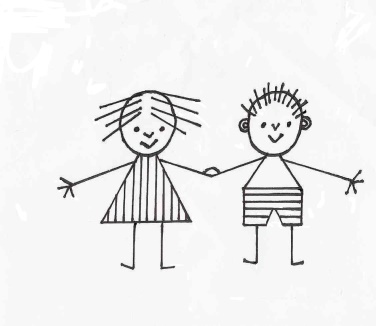   Dobrá Voda 96, 594 51 Křižanov  566 543 158,  733 510 327,  IČO 75023806  www.skoladobravoda.czDodatek č. 4 ke „Školnímu řádu Základní  školy Dobrá Voda“Škola: Základní škola a Mateřská škola Dobrá Voda, příspěvková organizaceDobrá Voda 96, 594 51 KřižanovŘeditelka školy: Mgr. Věra HavelkováIČO : 750 23 806REDIZO : 600 130 711Dodatek ke školnímu řádu ZŠ  č. 4 byl schválen školskou radou dne ……………………….Tímto dodatkem se do  Školního řádu ZŠ Dobrá Voda od 1. 9. 2022 doplňuje text v kapitole II.  PROVOZ A VNITŘNÍ REŽIM ŠKOLYv článku Bezpečnost a ochrana zdraví:„Žákům a je zakázáno do školy vnášet a ve škole užívat návykové látky a jedy a takové látky, které je svým vzhledem, chutí a konzistencí napodobují.“V Dobré Vodě dne 30. 8. 2022                   razítko školy                                  ředitelka školy                                   Číslo jednací:ZŠDV 46/2022Spisový znak:1.3Skartační znak:V5Počet listů / počet příloh1 / 0Vypracovala:Mgr. Havelková VěraDodatek nabývá platnost dne:1. 9. 2022Dodatek nabývá účinnost dne: 1. 9. 2022Dodatek byl projednán pedagogickou radou dne:31. 8. 2022Dodatek byl schválen školskou radou dne: